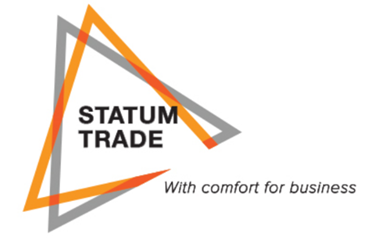 КАРТОЧКА ПРЕДПРИЯТИЯ/от 02.03.2022г. ООО «СТАТУМ-ТРЕЙД»Полное наименованиеОбщество с ограниченной ответственностью «Статум-Трейд»Сокращенное наименованиеООО «Статум-Трейд»Полное наименование на иностранном языке (Английский)Limited Liability Company «Statum-Trade»Сокращенное наименование на иностранном языке (Английский)«Statum-Trade» LLCЮридический адрес       119530, Москва, Очаковское шоссе, д. 34, этаж 6, помещение XI-25Фактический адрес                                   119530, Москва, Очаковское шоссе, д. 34, этаж 6, офис 607АИНН                                                                                                                                            7716847760КПП                                                                                                                                              772901001ОГРН				                                                                                                      1177746132420ОКПО                                                                                                                                             06643495Банковские реквизитыБанковские реквизитыРасчетный счет в рублях40702810402730001888Расчетный счет в долларах40702840002730000246Банк  АО «АЛЬФА-БАНК»Корреспондентский счет30101810200000000593БИК044525593Телефон+7 (499) 397-80-52Эл. почта                                                                                                                                  info@statum-trade.ruВэб-сайтwww.statum-trade.ruРуководительРуководительГенеральный директорТворун Виктор ВасильевичРуководитель для составления договоров (подписант)Руководитель для составления договоров (подписант)Директор по развитиюЛуценко Екатерина Викторовна на основании  Доверенности 77АГ № 6285510 от 02.03.2021г.